2021年度四川省听力语言康复中心单位决算目录公开时间：2022年9月9日第一部分 单位概况..........................................第3页一、职能简介.......................................................................................第4页二、2021年重点工作完成情况..........................................................第4页第二部分 2021年度单位决算情况说明.........................第5页一、收入支出决算总体情况说明......................................................第5页二、收入决算情况说明......................................................................第5页三、支出决算情况说明.....................................................................第6页四、财政拨款收入支出决算总体情况说明.....................................第7页.五、一般公共预算财政拨款支出决算情况说明.............................第8页六、一般公共预算财政拨款基本支出决算情况说明.....................第10页.七、“三公”经费财政拨款支出决算情况说明...............................第10页八、政府性基金预算支出决算情况说明........................................第11页.九、国有资本经营预算支出决算情况说明....................................第11页十、其他重要事项的情况说明........................................................第11页第三部分 名词解释........................................第13页第四部分 附件............................................第16页第五部分 附表............................................第17页一、收入支出决算总表二、收入决算表三、支出决算表四、财政拨款收入支出决算总表五、财政拨款支出决算明细表六、一般公共预算财政拨款支出决算表七、一般公共预算财政拨款支出决算明细表八、一般公共预算财政拨款基本支出决算表九、一般公共预算财政拨款项目支出决算表十、一般公共预算财政拨款“三公”经费支出决算表十一、政府性基金预算财政拨款收入支出决算表十二、政府性基金预算财政拨款“三公”经费支出决算表十三、国有资本经营预算财政拨款收入支出决算表十四、国有资本经营预算财政拨款支出决算表第一部分 单位概况职能简介开展学前教育，承担学龄前听障儿童听觉干预、听觉言语康复、言语矫治等康复服务，听力语言残疾人听力语言康复服务，以及相关技术人才培养等工作。二、2021年重点工作完成情况(一)残疾儿童训练。全年共对324人次听障儿童实施了康复训练，同比增加了70%。各康复训练班级在学期初、学期末分别召开家长会，按照既定学期计划开展各项教学活动，组织幼儿地震演练等教育活动。（二）新增0-3岁小龄听障儿童预约单训服务内容。成功实现扩大服务面，增加服务收益。全年共为30余名幼儿提供一对一康复服务。（三）坚持以残疾人为中心的理论，服务基层，拓展业务。一是深入凉山州、攀枝花、泸州、资阳、广安、德阳、达州、雅安、遂宁等地开展助听器验配，本年度验配服务总人数为210余人。二是开展各种品牌耳蜗调试。2021年，为中心和各市（州）的儿童开展了各种品牌耳蜗调试，合计完成72人。三是持续为全省听力残疾人做好听能管理服务。2021年，为中心儿童和各市（州）的听力残疾人开展了听力测试业务，分别服务395人。四是规范有序的实施术前评估。2021年，共为200余名听力残疾儿童进行了人工耳蜗项目术前评估。组织开展听力语言康复专业技术培训。2021年组织全省听力语言康复专业技术人员80人进行技能培训；全年共为内江、自贡、攀枝花、达州等地基层机构的10名专业技术人员提供了观摩学习、跟岗培训、专项指导等服务。2021年秋季学年承担乐山师范学院、成都医学院等7位实习老师的跟岗学习带教培训。三、机构设置情况四川省听力语言康复中心由三个内设部门组成，分别是：综合保障部、学前语训部、听力门诊部。第二部分 2021年度单位决算情况说明收入支出决算总体情况说明2021年度收、支总计584.69万元。与2020年相比，收、支总计各增加128.34万元，增长28.12%。主要变动原因是训练儿童数增加，事业收入增加。（图1：收、支决算总计变动情况图）（柱状图）收入决算情况说明2021年本年收入合计584.69万元，其中：一般公共预算财政拨款收入154.41万元，占26.41%；政府性基金预算财政拨款收入67.20万元，占11.49%；事业收入360.99万元，占61.74%；其他收入2.10万元，占0.36%。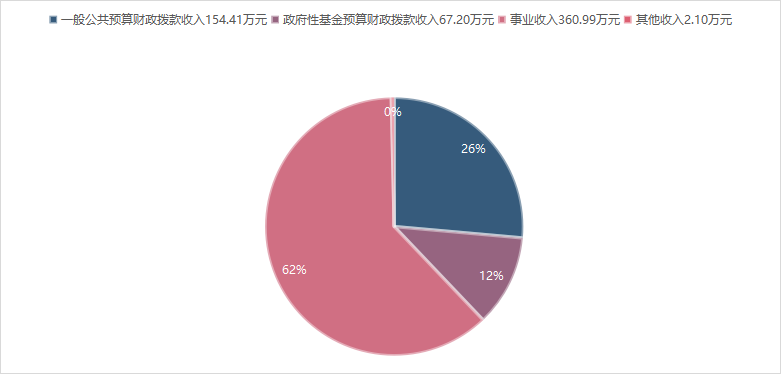 （图2：收入决算结构图）（饼状图）支出决算情况说明2021年本年支出合计526.24万元，其中：基本支出339.04万元，占64.43%；项目支出187.20万元，占35.57%。（图3：支出决算结构图）（饼状图）四、财政拨款收入支出决算总体情况说明2021年财政拨款收、支总计221.61万元。与2020年相比，财政拨款收、支总计各减少42.46万元，下降16.08%。主要变动原因是结转项目资金减少。（图4：财政拨款收、支决算总计变动情况）（柱状图）五、一般公共预算财政拨款支出决算情况说明（一）一般公共预算财政拨款支出决算总体情况2021年一般公共预算财政拨款支出154.41万元，占本年支出合计的29.34%。与2020年相比，一般公共预算财政拨款支出增加2.34万元，增长1.54%。主要变动原因是培训费增加。（图5：一般公共预算财政拨款支出决算变动情况）（柱状图）（二）一般公共预算财政拨款支出决算结构情况2021年一般公共预算财政拨款支出154.41万元，主要用于以下方面:教育支出（类）10万元，占6.48%；社会保障和就业（类）支出144.41万元，占93.52%。（图6：一般公共预算财政拨款支出决算结构）（饼状图）（三）一般公共预算财政拨款支出决算具体情况2021年一般公共预算支出决算数为154.41，完成预算99.62%。其中：1.教育（类）进修及培训（款）培训支持（项）: 支出决算为10万元，完成预算100%。2.社会保障和就业（类）残疾人事业（款）残疾人康复（项）: 支出决算为144.41万元，完成预算99.59%，决算数小于预算数的主要原因是疫情影响，出差减少。六、一般公共预算财政拨款基本支出决算情况说明	2021年一般公共预算财政拨款基本支出34.41万元，其中：人员经费0万元。公用经费34.41万元，主要包括：主要包括：差旅费、维修（护）费、培训费。七、“三公”经费财政拨款支出决算情况说明（一）“三公”经费财政拨款支出决算总体情况说明2021年“三公”经费财政拨款支出决算为0万元，完成预算100%。（二）“三公”经费财政拨款支出决算具体情况说明2021年“三公”经费财政拨款支出决算中，因公出国（境）费支出决算0万元，占0%；公务用车购置及运行维护费支出决算0万元，占0%；公务接待费支出决算0万元，占0%。具体情况如下：1.因公出国（境）经费支出0万元，完成预算100%。全年安排因公出国（境）团组0次，出国（境）0人。2.公务用车购置及运行维护费支出0万元,完成预算100%。公务车购置及运行维护费支出决算与2020年决算数持平。其中：公务用车购置支出0万元。全年按规定更新购置公务用车0辆，其中：轿车0辆、金额0万元，越野车0辆、金额0万元，载客汽车0辆、金额0万元。截至2021年12月底，单位共有公务用车1辆，其中：轿车1辆、越野车0辆、载客汽车0辆。公务用车运行维护费支出0万元。3.公务接待费支出0万元，完成预算100%。公务接待费支出决算与2019年决算数持平。其中：国内公务接待支出0万元。外事接待支出0万元。八、政府性基金预算支出决算情况说明2021年政府性基金预算财政拨款支出67.2万元。国有资本经营预算支出决算情况说明2021年国有资本经营预算财政拨款支出0万元。其他重要事项的情况说明（一）机关运行经费支出情况无。（二）政府采购支出情况2021年无政府采购支出。（三）国有资产占有使用情况截至2021年12月31日，省听力语言康复中心共有车辆1辆，其中：主要领导干部用车0辆、机要通信用车0辆、应急保障用车1辆、其他用车0辆。单价50万元以上通用设备5台（套），单价100万元以上专用设备0台（套）。（四）预算绩效管理情况根据预算绩效管理要求，本单位在年初预算编制阶段，组织对1项目（项目名称）开展了预算事前绩效评估，对1个项目编制了绩效目标，预算执行过程中，选取1个项目开展绩效监控，年终执行完毕后，对1个项目开展了绩效目标完成情况自评。本单位按要求对2021年整体支出开展绩效自评，从评价情况来看完成了2021年整体目标。本单位还自行组织了1个项目支出绩效评价，从评价情况来看绩效目标100%完成，项目完成指标：受益残疾人数120人，聋儿语言能力有所提高，补贴聋儿训练经费1万元/年.人；效益指标：残疾儿童基本康复服务水平有所提高，改善残疾儿童功能状况有所改善；满意度指标：救助对象家长满意度达到95%。1.项目绩效目标完成情况。本单位在2021年度单位决算中反映残疾儿童语言训练补助经费等1个项目绩效目标实际完成情况。残疾儿童语言训练补助经费项目绩效目标完成情况综述。项目全年预算数120万元，执行数为120万元，完成预算的100%。通过项目实施，有来自全省120名听障儿童受益，100%完成了目标任务。在项目管理方面，做到了“三有”即有所有听障儿童的项目申请表、有120名听障儿童汇总表、有听障儿童完整的康复档案。并且，年初制定的评价指标全部完成。发现的主要问题：国家项目聋儿康复训练补贴过低，不能够满足机构训练的正常支出，只有通过省级残疾儿童语言训练补助经费弥补。下一步改进措施建议根据实际情况，出台相关政策，提高残疾儿童康复训练补贴标准。名词解释1.财政拨款收入：指单位从同级财政部门取得的财政预算资金。2.事业收入：指事业单位开展专业业务活动及辅助活动所取得的收入，即聋儿训练收入和听力测试等。3.年初结转和结余：指以前年度尚未完成、结转到本年按有关规定继续使用的资金。4.教育支出（类）进修及培训（款）培训支出（项）：反映各部门安排的用于培训的支出。5.社会保障和就业支出（类）残疾人事业（款）残疾人康复（项）：指反映残疾人联合会用于残疾人康复方面的支出。6.基本支出：指为保障机构正常运转、完成日常工作任务而发生的人员支出和公用支出。7.项目支出：指在基本支出之外为完成特定行政任务和事业发展目标所发生的支出。8.“三公”经费：纳入省级财政预决算管理的“三公”经费，是指部门用财政拨款安排的因公出国（境）费、公务用车购置及运行费和公务接待费。其中，因公出国（境）费反映单位公务出国（境）的国际旅费、国外城市间交通费、住宿费、伙食费、培训费、公杂费等支出；公务用车购置及运行费反映单位公务用车车辆购置支出（含车辆购置税）及租用费、燃料费、维修费、过路过桥费、保险费、安全奖励费用等支出；公务接待费反映单位按规定开支的各类公务接待（含外宾接待）支出。第四部分 附件附件第五部分 附表一、收入支出决算总表二、收入决算表三、支出决算表四、财政拨款收入支出决算总表五、财政拨款支出决算明细表六、一般公共预算财政拨款支出决算表七、一般公共预算财政拨款支出决算明细表八、一般公共预算财政拨款基本支出决算表九、一般公共预算财政拨款项目支出决算表十、一般公共预算财政拨款“三公”经费支出决算表十一、政府性基金预算财政拨款收入支出决算表十二、政府性基金预算财政拨款“三公”经费支出决算表十三、国有资本经营预算财政拨款收入支出决算表十四、国有资本经营预算财政拨款支出决算表2021年100万元以上（含）特定目标类部门预算项目绩效目标自评2021年100万元以上（含）特定目标类部门预算项目绩效目标自评2021年100万元以上（含）特定目标类部门预算项目绩效目标自评2021年100万元以上（含）特定目标类部门预算项目绩效目标自评2021年100万元以上（含）特定目标类部门预算项目绩效目标自评2021年100万元以上（含）特定目标类部门预算项目绩效目标自评主管部门及代码主管部门及代码省残联（510901）省残联（510901）实施单位省听力语言看复中心项目预算执行情况（万元）项目预算执行情况（万元） 预算数：120万元 执行数：120万元项目预算执行情况（万元）项目预算执行情况（万元）其中：财政拨款120万元其中：财政拨款120万元项目预算执行情况（万元）项目预算执行情况（万元）其他资金其他资金年度总体目标完成情况预期目标预期目标预期目标目标实际完成情况目标实际完成情况年度总体目标完成情况通过实施贫困残疾儿童语言康复训练项目，妥善解决残疾儿童耳蜗手术后语言能力提升问题，提高残疾儿童生活和社会参与能力。通过实施贫困残疾儿童语言康复训练项目，妥善解决残疾儿童耳蜗手术后语言能力提升问题，提高残疾儿童生活和社会参与能力。通过实施贫困残疾儿童语言康复训练项目，妥善解决残疾儿童耳蜗手术后语言能力提升问题，提高残疾儿童生活和社会参与能力。完成120名残疾儿童语言训练，参与训练的残疾儿童语言能力有了不同程度的提升，提高了残疾儿童生活和社会参与能力。完成120名残疾儿童语言训练，参与训练的残疾儿童语言能力有了不同程度的提升，提高了残疾儿童生活和社会参与能力。年度绩效指标完成情况一级指标二级指标三级指标预期指标值实际完成指标值年度绩效指标完成情况完成指标数量指标受益残疾儿童人数120人120人年度绩效指标完成情况完成指标质量指标聋儿语言能力提升率≥80%80%年度绩效指标完成情况完成指标时效指标完成时间2021年2021年年度绩效指标完成情况完成指标成本指标补助聋儿训练经费1万元/年.人1万元/年.人年度绩效指标完成情况完成指标社会效益  指标残疾儿童融入社会能力有所提升有所提升年度绩效指标完成情况满意度指标满意度指标救助残疾儿童及家长满意度≥90%95%